Klasa Ifg, Ikg, Img – Fizyka – (06.04-08.04)Temat do zrealizowania:Promieniowanie jądrowe.Proszę zrobić notatkę do zeszytu na podstawie poniższych slajdów.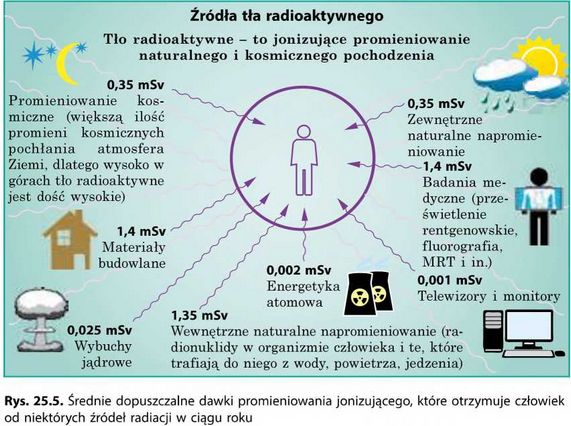 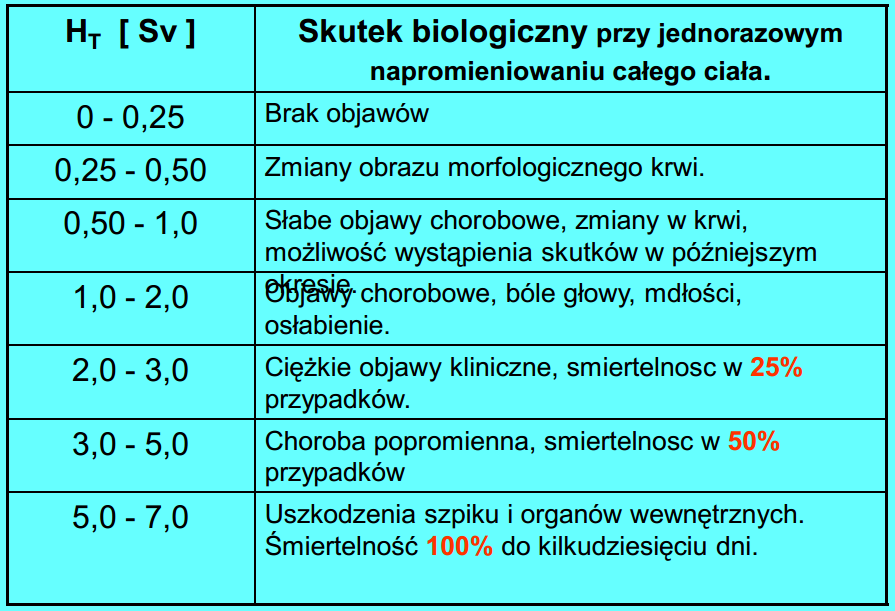 Uwaga! Ponieważ troszeczkę nazbierało się notatek, które zrobiliście przez ostatni miesiąc, więc proszę o przesłanie przez Messengera zdjęć tego, co napisaliście zeszytach.W ten sposób będę mogła ocenić Waszą pracę. Pozdrawiam. Życzę dużo zdrówka i mimo niecodziennej sytuacji spokojnych Świąt. Do zobaczenia. Mam nadzieję, że jak najszybciej. P.S. Gdyby linki nie chciały się otworzyć proszę je skopiować do paska adresowego. 